Map of the main office places of Palacký University Olomouc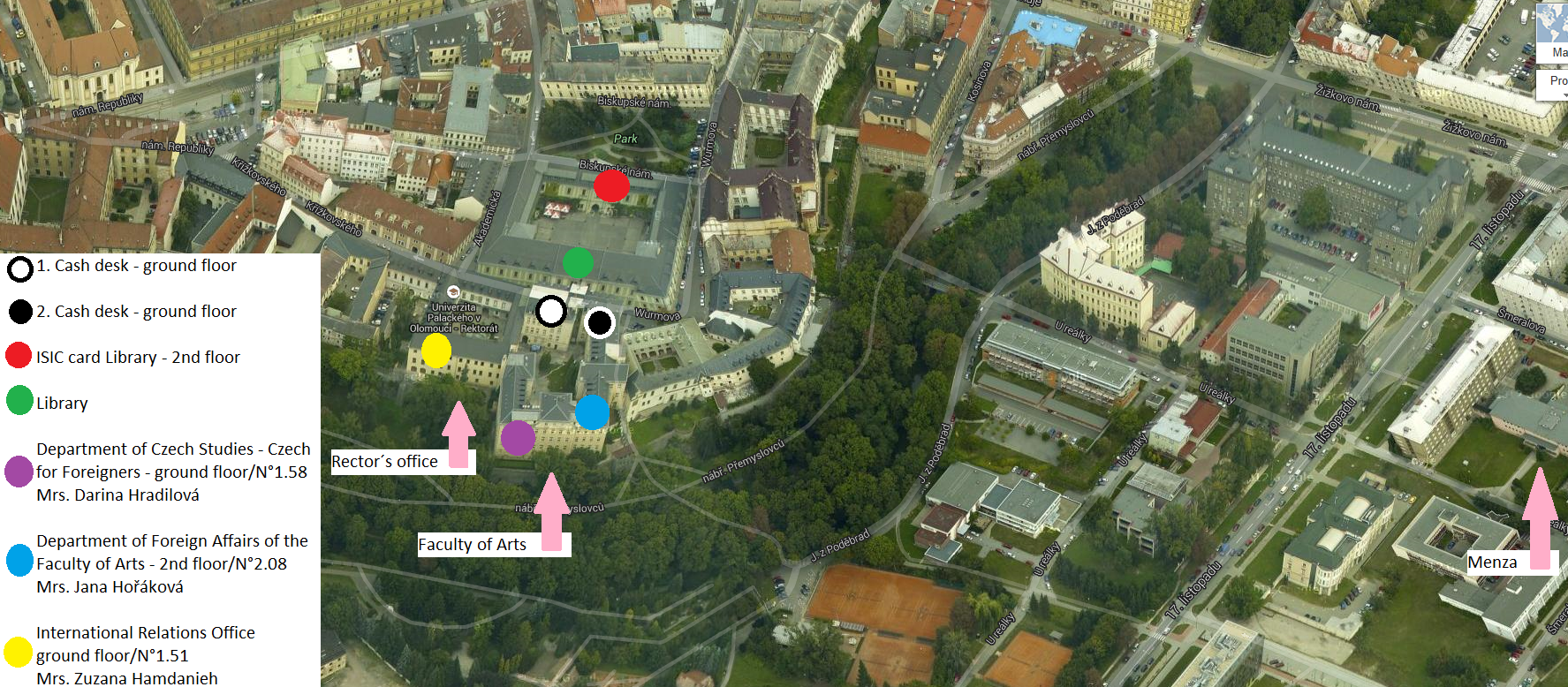 